  SKOLERUTE FOR VIKEVÅG SKULE 2023-2024Felles planleggingsdager for alle skuler/SFO og kommunale barnehager: 16.8, 17.11. og 2.1. Planleggingsdagar skule: 14.08, 15.08, 16.08, 17.11, 02.01, 02.04. SFO er stengd : 01.08, 16.08, 17.11, 02.01, 02.04 pga planleggingsdagarSkulestart i august for alle skuler: 17.8. Siste skuledag før sommarferien for alle skuler: 21.6.Fri- og feriedagerFørste skoledag 17. august Elevene på 1.trinn starter kl.09.00  Elevene på 2.-7.trinn starter kl. 08.25  Elevene på 8., 9. og 10.trinn starter kl.   08.25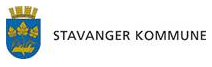 Fri- og feriedagerFørste skoledag 17. august Elevene på 1.trinn starter kl.09.00  Elevene på 2.-7.trinn starter kl. 08.25  Elevene på 8., 9. og 10.trinn starter kl.   08.25Fri- og feriedagerFørste skoledag 17. august Elevene på 1.trinn starter kl.09.00  Elevene på 2.-7.trinn starter kl. 08.25  Elevene på 8., 9. og 10.trinn starter kl.   08.25Fri- og feriedagerFørste skoledag 17. august Elevene på 1.trinn starter kl.09.00  Elevene på 2.-7.trinn starter kl. 08.25  Elevene på 8., 9. og 10.trinn starter kl.   08.25